INDICADORES INDUSTRIAISMAIO/2018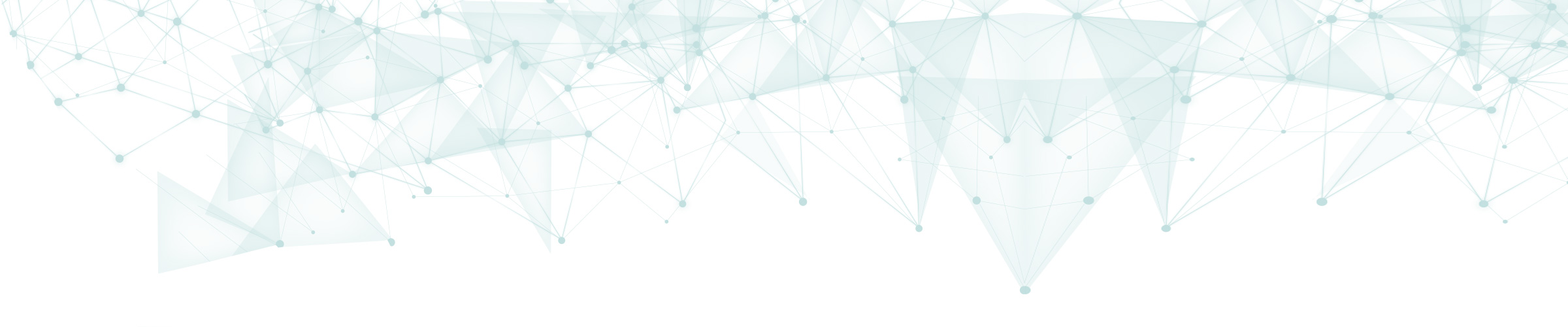 Em função das paralisações de maio, faturamento das vendas da indústria catarinense cai 10%As paralisações de maio de 2018 fizeram com que o indicador de vendas industriais caísse 10% em relação ao mês anterior. No Brasil, esta queda foi de 16%. Este desempenho encerrou um ciclo de tendência de aumento das vendas desde maio de 2017. Ainda assim, o indicador é positivo no ano, com crescimento de 9,8%.  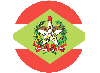 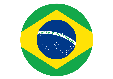 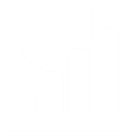 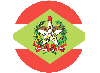 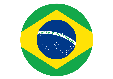 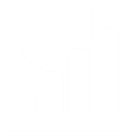 Variação em % dos Indicadores Industriais em Santa Catarina Fonte: Pesquisa Indicadores Industriais. Observatório da Indústria Catarinense da FIESC.Vendas IndustriaisEm maio de 2018, o faturamento real das vendas no mês teve decréscimo de -10,06% em relação ao mês anterior, com a influência sazonal, a variação é de -10,02%. Este desempenho quebrou uma tendência de crescimento desde maio do ano anterior. A comparação com este mesmo mês de 2017 mostra um decréscimo de -2,44%. Das quatorze atividades pesquisadas pela FIESC, 5 tiveram acréscimo neste comparativo, sendo as maiores variações positivas observadas em Produtos alimentícios (21,72%), Vestuário e acessórios (19,39%) e Metalurgia (6,39%). Já entre as menores taxas estão as atividades de Celulose e papel (-27,74%), Produtos têxteis (-25,14%) e Produtos de madeira (-20,57%).No acumulado do ano, o crescimento é de 9,83%, sendo observado avanço em 12 das quatorze atividades, nas quais as maiores ampliações estão em Vestuário e acessórios (35,19%), Produtos de Metal (22,83%) e Produtos alimentícios (22,27%). Os menores desempenhos ocorrem em Celulose e papel (-5,24%), Borracha e material plástico (-0,61%) e Produtos têxteis (0,51%).Gráfico 1 – Variação % do Faturamento (Mensal e Acumulado)Fonte: Pesquisa Indicadores Industriais. Observatório da Indústria Catarinense da FIESC.Utilização da Capacidade InstaladaA utilização da capacidade instalada mostrou uma variação de -2,85 pontos percentuais em relação ao mês anterior, com o componente sazonal, a mudança foi de -2,38 pontos. Já em relação ao mesmo mês do ano anterior, houve decréscimo de -1,16 p.p., sendo que as atividades de Veículos, reboques e carroceria (10,33 p.p.), Produtos de madeira (5,88 p.p.) e Produtos têxteis (5,73 p.p.) tiveram os melhores desempenhos. Por outro lado, mostram desempenhos mais fracos os setores de Vestuário e acessórios (-9,65 p.p.) e Produtos alimentícios (-6,45 p.p.). Deste modo, no ano, o indicador acumula decréscimo de -1,2 p.p., informação que pode ser visualizada no gráfico 2..Gráfico 2 – Variação, em pontos percentuais, da UCI (Mensal e Acumulado)Fonte: Pesquisa Indicadores Industriais. Observatório da Indústria Catarinense da FIESC.Massa Salarial No mês, quando confrontado com mês anterior, houve ampliação de 0,24%, valor inferior ao observado para a variável com a influência sazonal (que mostra crescimento de 1,02%). Frente ao mesmo mês do ano anterior, a ampliação é de 4,73%, impactada pelo avanço de 9 dos quatorze setores avaliados pela FIESC, especialmente em Informática e eletrônicos (21,81%), Produtos têxteis (15,92%) e Produtos de Metal (15,07%).No acumulado do ano, o desempenho da Massa Salarial é positivo, com taxa igual a 5,49%, sendo identificado crescimento em 13 setores. Os destaques ficam com Informática e eletrônicos (20,82%), Móveis (13,77%) e Produtos de Metal (12,72%). Já as menores taxas estão nos setores de Máquinas e equipamentos (-1,97%), Produtos de madeira (0,06%) e Máquinas, aparelhos e materiais elétricos (0,12%).Gráfico 3 – Variação % da Massa Salarial (Mensal e Acumulado)Fonte: Pesquisa Indicadores Industriais. Observatório da Indústria Catarinense da FIESC.Pessoal EmpregadoEm relação ao mês anterior, houve recuo do indicador, no índice dessazonalizado, de -0,09% (enquanto que, para a série original, ocorre redução de -0,04%). No comparativo com o mesmo mês de 2017, a variável mostra aumento de 3,44%, puxada pelo incremento em 12 dos quatorze setores de atividades, especialmente em Produtos de Metal (15,48%), Metalurgia (8,89%) e Móveis (8,71%). Os impactos negativos no pessoal empregado são sentidos principalmente em Celulose e papel, que teve taxa de -4,68%, além de Máquinas e equipamentos (-2,2%).No ano, o índice mostra um acréscimo de 3,16%, com ampliação de 10 dos quatorze setores avaliados. Dentre estes, as maiores variações positivas estão nos segmentos de Produtos de Metal (17,67%), Metalurgia (9,94%) e Móveis (8,5%), enquanto em Celulose e papel e Máquinas e equipamentos os desempenhos foram de -2,93% e de -2,56%, respectivamente..Gráfico 4 – Variação % do Pessoal Empregado (Mensal e Acumulado)Fonte: Pesquisa Indicadores Industriais. Observatório da Indústria Catarinense da FIESC.Horas TrabalhadasO número de horas trabalhadas apontou recuo de -1,42% em relação ao mês anterior. Já em relação ao mesmo mês do ano anterior, houve queda de -0,05%. Neste quesito, a ampliação é observada em 8 dos quatorze setores avaliados pela FIESC, sendo maior em Veículos, reboques e carroceria (27,87%) e em Produtos de Metal (10,49%). Na via contrária, encontram-se os segmentos de Vestuário e acessórios (-12,5%), Celulose e papel (-10,52%) e Máquinas, aparelhos e materiais elétricos (-6,2%).Dado este desempenho no mês, as horas trabalhadas acumulam no ano uma variação de 3,69%, apresentando maior crescimento nos setores de Produtos de Metal (16,81%), em Veículos, reboques e carroceria (13,9%) e na Metalurgia (11,82%). Os recuos de maior destaque, por seu turno, são identificados nos segmentos de Vestuário e acessórios (-6,1%) e em Celulose e papel (-5,38%).Gráfico 5 – Variação % das Horas Trabalhadas (Mensal e Acumulado)Fonte: Pesquisa Indicadores Industriais. Observatório da Indústria Catarinense da FIESC.VariáveisMaio 18 /Abril 18Maio 18 / Abril 18DessazonalizadoMaio 18 /Maio 17Jan-Mai 18 /Jan-Mai 17Faturamento real-10,05-10,02-2,449,83Horas trabalhadas-0,40-1,42-0,053,69Massa salarial real1,010,244,735,48Pessoal empregado-0,03-0,093,433,15VariáveisMaio 18Abril 18Maio 17Utilização da Capacidade Instalada79,4381,8080,62Utilização da Capacidade Instalada (dessazonalizada)79,3982,2480,54